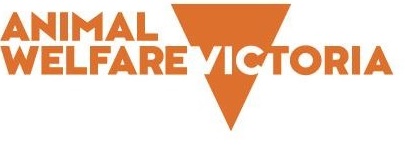 
سجل تبادل الحيوانات الأليفةما هو سجل تبادل الحيوانات الأليفة؟ سجل تبادل الحيوانات الأليفة (PER) هو قاعدة بيانات على الإنترنت حيث يمكن للأفراد والمنظمات والشركات التسجيل للحصول على رقم مصدر. ويشجّع السجل على تربية الحيوانات الأليفة بطريقة مسؤولة ويحسّن من قابلية تعقّب الكلاب والقطط التي يتمّ بيعها في فيكتوريا.منذ 1 تموز/يوليو 2019، يجب أن تعرض الإعلانات الخاصة ببيع الكلاب أو القطط أو إعادة تسكينها أو إعطائها لشخص آخر رقم رقاقة (microchip) ورقم المصدر الفريد من سجل PER لكل حيوان.يقدّم سجل PER مستويات من التتبّع، لم تكن موجودة في السابق، للكلاب والقطط والجراء والقطط الصغيرة التي يتمّ بيعها أو إعطاؤها لشخص آخر في فيكتوريا.ما هو رقم المصدر؟يتميّز رقم المصدر بما يلي: يحدّد الفرد أو المُربّي أو المصلحة التجارية أو المنظمةيتم إنشاؤه بمجرّد تسجيل الفرد في سجل PERيتم تخصيصه تلقائياً للمصالح التي تتاجر بالحيوانات الأليفة (DAB) ومُقدّمي الرعاية البديلة التطوّعية بعد التسجيل لدى المجلس البلدي.رقم المصدر هو ليس رقم رقاقة.رقم الرقاقة (microchip) هو شكل دائم لتحديد الهوية مزروعٌ في حيوان. وهو يقدّم التفاصيل عن ملكية حيوان فردي.متى يتطلّب الأمر استخدام رقم المصدر؟يجب استخدام رقم المصدر في أي إعلان خاص ببيع الكلاب أو القطط أو إعادة تسكينها أو إعطائها لشخص آخر.ويجب استخدام رقم المصدر لمُربّي أي كلب أو قط، أو رقم مصدر حظائر المجلس البلدي، أو مأوى الحيوانات، أو متجر الحيوانات الأليفة أو مقدّم الرعاية البديلة الذي يملك الحيوان، عند زرع رقاقة في كلب أو قط ولد بعد 1 تموز/يوليو 2020.عندما تكون تفاصيل المُربّي غير معروفة، ستحتاج الملاجئ والحظائر إلى استخدام رقم مصدرها الخاص عند زرع رقاقة جديدة في كلب أو قط تحت رعايتها.هل لا تزال الحيوانات الأليفة بحاجة إلى رقم رقاقة (microchip)؟ نعم، إن زراعة الرقاقة (microchip) لجميع الكلاب والقطط في فيكتوريا قبل بيعها أو إعطائها لشخص آخر هو أمر إلزامي. ويجب أيضاً أن تكون لدى الحيوانات الأليفة رقاقة مزروعة قبل أن يتم تسجيلها لدى المجلس البلدي. هل لا تزال الإعلانات عن الحيوانات الأليفة تتطلّب رقم رقاقة؟نعم، ما زال المطلب الحالي للإعلانات عن كل الكلاب والقطط والجراء والقطط الصغيرة التي تحمل رقم رقاقة ساري المفعول. هل لا تزال الإعلانات عن الحيوانات الأليفة تتطلّب رقم تسجيل DAB واسم لدى المجلس البلدي المحلي؟كلا. لن تكون هناك حاجة إلى أرقام تسجيل DAB واسم لدى المجلس البلدي المحلي بعد الآن.هل يمكنني استخدام عضوية Dogs Victoria أو المنظمات المعنيّة بالقطط بدلاً من رقم المصدر في الإعلانات؟كلا. يحتاج المربّون من Dogs Victoria والمنظمات المعنيّة بالقطط إلى التسجيل في سجل PER كمُربّيين ترفيهيين واستخدام رقم مصدرهم الفريد في الإعلانات.هل هناك رسوم للتسجيل في سجل تبادل الحيوانات الأليفة؟اعتباراً من 1 تموز/يوليو 2021، يتمّ فرض رسوم سنوية قدرها 22.50 دولاراً. ويمكن تسديدها عبر الإنترنت أو الهاتف أو BPAY أو في مكتب البريد Australia Post office.كان من المقرر أن يتمّ فرض هذه الرسوم في عام 2020، ولكن نظراً لتأثيرات فيروس كورونا (كوفيد-19)، تنازلت حكومة ولاية فيكتوريا عن الرسوم السنوية حتى 1 تموز/يوليو 2021.أرقام المصدر سارية لمدة 12 شهراً ويمكن تجديدها كل عام.لا يُطلب من DABs ومقدّمي الرعاية البديلة المسجّلين لدى المجالس البلدية دفع الرسوم، حيث تقوم المجالس البلدية بتسجيلهم. ويكون رقم المصدر الخاص بهم ساري المفعول طالما كان التسجيل في المجلس البلدي ساري المفعول.كيف يمكنني التحقّق ممّا إذا كان البائع لديه رقم مصدر ساري المفعول؟يستطيع عامة الناس الاطلاع على معلومات مُحدّدة في سجل PER. ويشمل ذلك رقم المصدر والمجلس البلدي حيث يوجد المُعلن.وتظهر أيضاً أرقام تسجيل DAB واسم المنظمة المعنيّة وأرقام العضوية.يتمّ تشجيع المُشترين المُحتملين على التحقّق من صلاحية البائع من خلال البحث عن رقم مصدر المُعلن على سجل PER قبل حصولهم على كلب أو قطة أو جرو أو قطة صغيرة.هل أحتاج إلى رقم مصدر إذا كنت أخطّط لإعادة تسكين كلب أو قطة أو جرو أو قطة صغيرة؟يحتاج أي شخص يضع إعلاناً لإعطاء كلب أو قطة أو جرو أو قطة صغيرة إلى التسجيل في سجل PER وإدراج رقم مصدره في أي إعلانات بما في ذلك الإعلانات عبر وسائل التواصل الاجتماعي.لن يحتاج الأشخاص الذين يُعيدون تسكين أو يعطوا كلباً أو قطة بدون إعلانات إلى رقم مصدر من سجل PER. هل سأحتاج إلى رقم مصدر إذا لم أعلن أبداً عن كلابي أو قططي الصغيرة؟نعم. سيُشترط على جميع المُربّين تضمين رقم مصدرهم على النحو المُحدّد في معلومات التعريف عند زرع الرقاقة في الحيوانات المولودة بعد 1 تموز/يوليو 2020.هل سيصعّب سجل تبادل الحيوانات الأليفة عليّ شراء أو بيع كلب أو قطة؟كلا، إن عملية التسجيل في سجل PER هي عملية سهلة.يعمل سجل PER على تحسين قابلية التتبّع ويسهّل على المُشترين المُحتملين معرفة أن حيوانهم الأليف قد جاء من مصدر صالح.لا تحتاج إلى رقم مصدر لتسليم حيوان لمنظمة إنقاذ أو مأوى أو حظيرة.كيف سيتم فرض التسجيل في سجل تبادل الحيوانات الأليفة؟يُعتبر نشر إعلان بدون رقم رقاقة (microchip) ورقم مصدر صالح مخالفة.وتنطبق المخالفة على المُعلنين الذين يبيعون أو يعطون الكلاب والقطط والجراء والقطط الصغيرة، والذين ينشرون إعلانات لا تمتثل للمتطلبّات. وتُطبّق العقوبات.لدى Animal Welfare Victoria "فريق مُتخصّص بالامتثال" لمراقبة الامتثال للمُتطلّبات الجديدة للإعلانات. إن موظفي المجلس البلدي المحلي و RSPCA Victoriaمخوّلون أيضاً بفرض متطلّبات سجل PER.كيف يمكنني الإبلاغ عن إعلانات غير مُمتثلة أو مشبوهة؟يمكن الإبلاغ عنها عبر سجل PER وسوف تقوم Animal Welfare Victoria بالتحقيق.كيف يمكنني التسجيل في سجل PER؟يمكنك التسجيل في سجل PER عبر موقع Animal Welfare Victoria الإلكتروني.يسمح سجل PER بالتسجيل عبر استخدام مجموعة متنوّعة من الأجهزة عبر الإنترنت. وتتوفّر أيضاً استمارات التسجيل الورقية. للحصول على نسخ من الاستمارات الورقية، يُرجى الاتصال بالرقم136 186  أو إرسال بريد إلكتروني إلى per@agriculture.vic.gov.au هل أحتاج إلى رقم مصدر إذا كنت أرغب في بيع حيوانات أليفة غير الكلاب أو القطط؟كلا. رقم المصدر مطلوب فقط للإعلانات المنشورة لبيع أو إعادة تسكين أو إعطاء كلب أو قطة أو جرو أو قطط صغيرة.لا تنطبق المتطلبات الجديدة للإعلانات على الحيوانات الأليفة الأخرى بما في ذلك الأرانب والنموس وخنازير غينيا والجرادين والفئران والطيور والأسماك والزواحف والخيول.للمزيد من المعلوماتيُرجى زيارة موقع Animal Welfare Victoria الإلكتروني أو إرسال بريد إلكتروني إلى  per@agriculture.vic.gov.au  أو الاتصال بالرقم 136 186.